Совет городского поселения «Шерловогорское»РЕШЕНИЕ  19 декабря   2017 года                                                                                  №  84поселок городского типа Шерловая Горао внесение изменений в Положение о порядке управления и распоряжения имуществом, находящимся в собственности городского поселения «Шерловогорское»В целях повышения эффективности управления имуществом, находящегося в муниципальной собственности, руководствуясь Федеральным законом от 06.10.2003 г. № 131-ФЗ «Об общих принципах организации местного самоуправления в Российской Федерации»,  Федеральным законом от 21.12.2001 г. № 178-ФЗ «О приватизации государственного и муниципального имущества», ст. 38 Устава городского поселения «Шерловогорское» от 09.09.2014г № 172, Совет городского поселения «Шерловогорское» решил:       1. Внести изменение в Положение о порядке управления и распоряжения имуществом, находящимся в собственности городского поселения «Шерловогорское», принятое решением Совета городского поселения «Шерловогорское» от 29.03.2011 года № 192 следующего содержания:      1.1.   пункт 7.3.3 изложить в следующей редакции:         - Движимое и недвижимое муниципальное имущество передается в аренду в соответствии с Положением «О порядке сдачи в аренду и оформления договоров аренды объектов муниципальной собственности городского поселения «Шерловогорское», утвержденным решением Совета. Размер арендной платы определяется по результатам оценки рыночной стоимости арендной платы движимого и недвижимого имущества, проводимой в соответствии с законодательством, регулирующим оценочную деятельность в РФ, если иное не установлено другим законодательством РФ.2.  Настоящее решение вступает в силу на следующий день после дня его     официального опубликования (обнародования).3. Настоящее решение разместить на официальном сайте городского поселения «Шерловогорское» в информационно-телекоммуникационной сети «Интернет». Глава городского поселения «Шерловогорское»                          А.В.Панин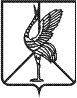 